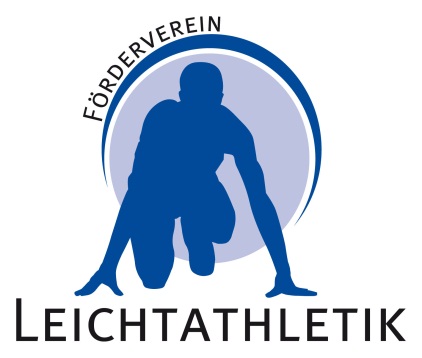 BeitrittserklärungHiermit erkläre ich meinen Beitritt zum Förderverein der Leichtathletik, Alte Dorfstraße 8, 32694 DörentrupDer Jahresbeitrag beträgt 15 Euro.Vor- und Zuname		______________________________________________Anschrift			______________________________________________				______________________________________________				______________________________________________Telefon			______________________________________________E-Mail				______________________________________________Ich ermächtige den Verein widerruflich, den Beitrag im Januar eines jeden Jahres zu Lasten meines Bankkontos:Konto – Nr.			______________________________________________Bankverbindung		______________________________________________Bankleitzahl			______________________________________________einzuziehen.Wohnwechsel und Änderungen der Bankdaten zeige ich dem Verein unverzüglich an.Datum: _______________________	Unterschrift:__________________________